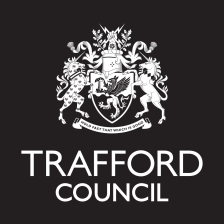 This form is to be used when making a referral into SEN Advisory Service. The form must be completed in full by the PVI setting and with consent from the parent/carer. Date of ReferralDate of ReferralSection 1. Setting Details Section 1. Setting Details Section 1. Setting Details Section 1. Setting Details Section 1. Setting Details Section 1. Setting Details Section 1. Setting Details Section 1. Setting Details Section 1. Setting Details Section 1. Setting Details Section 1. Setting Details Section 1. Setting Details Section 1. Setting Details Section 1. Setting Details Setting Name Setting Name Setting Address Setting Address Contact Name Contact Name PositionPositionPositionPositionPositionContact NumberContact NumberEmail AddressEmail AddressSection 2. Child Details Section 2. Child Details Section 2. Child Details Section 2. Child Details Section 2. Child Details Section 2. Child Details Section 2. Child Details Section 2. Child Details Section 2. Child Details Section 2. Child Details Section 2. Child Details Section 2. Child Details Section 2. Child Details Section 2. Child Details NameNameGenderGenderDate of Birth Date of Birth Date of Birth Date of Birth Date of Birth Home AddressHome AddressFirst LanguageFirst LanguageEthnicityEthnicityReligionReligionWhat is the child’s main areas of needWhat is the child’s main areas of needDoes your setting receive Early Years SEND Funding for the child?Does your setting receive Early Years SEND Funding for the child?Does your setting receive Early Years SEND Funding for the child?Does your setting receive Early Years SEND Funding for the child?Does your setting receive Early Years SEND Funding for the child?Does your setting receive Early Years SEND Funding for the child?Does your setting receive Early Years SEND Funding for the child?Please provide below the days and times when the child attends your setting Please provide below the days and times when the child attends your setting Please provide below the days and times when the child attends your setting Please provide below the days and times when the child attends your setting Please provide below the days and times when the child attends your setting Please provide below the days and times when the child attends your setting Please provide below the days and times when the child attends your setting Please provide below the days and times when the child attends your setting Please provide below the days and times when the child attends your setting Please provide below the days and times when the child attends your setting Please provide below the days and times when the child attends your setting Please provide below the days and times when the child attends your setting Please provide below the days and times when the child attends your setting Please provide below the days and times when the child attends your setting Monday Monday Tuesday Tuesday Wednesday Wednesday Thursday Thursday Friday Friday Section 3. Parent/Carer and Family Details Section 3. Parent/Carer and Family Details Section 3. Parent/Carer and Family Details Section 3. Parent/Carer and Family Details Section 3. Parent/Carer and Family Details Section 3. Parent/Carer and Family Details Section 3. Parent/Carer and Family Details Section 3. Parent/Carer and Family Details Section 3. Parent/Carer and Family Details Section 3. Parent/Carer and Family Details Section 3. Parent/Carer and Family Details Section 3. Parent/Carer and Family Details Section 3. Parent/Carer and Family Details Section 3. Parent/Carer and Family Details Name Name Relationship to Child Relationship to Child Parent ResponsibilityParent ResponsibilityParent ResponsibilityParent ResponsibilityParent ResponsibilityAddress (if different to Child’s)Address (if different to Child’s)Contact NumberContact NumberEmail AddressEmail AddressFirst LanguageFirst LanguagePlease list below any other children or adults within this family/householdPlease list below any other children or adults within this family/householdPlease list below any other children or adults within this family/householdPlease list below any other children or adults within this family/householdPlease list below any other children or adults within this family/householdPlease list below any other children or adults within this family/householdPlease list below any other children or adults within this family/householdPlease list below any other children or adults within this family/householdPlease list below any other children or adults within this family/householdPlease list below any other children or adults within this family/householdPlease list below any other children or adults within this family/householdPlease list below any other children or adults within this family/householdPlease list below any other children or adults within this family/householdPlease list below any other children or adults within this family/householdName, DOB & AgeName, DOB & AgeName, DOB & AgeName, DOB & AgeName, DOB & AgeRelationshipRelationshipRelationshipRelationshipRelationshipRelationshipRelationshipRelationshipRelationshipSection 4. Health Visitor Information  Section 4. Health Visitor Information  Section 4. Health Visitor Information  Section 4. Health Visitor Information  Section 4. Health Visitor Information  Section 4. Health Visitor Information  Section 4. Health Visitor Information  Section 4. Health Visitor Information  Section 4. Health Visitor Information  Section 4. Health Visitor Information  Section 4. Health Visitor Information  Section 4. Health Visitor Information  Section 4. Health Visitor Information  Section 4. Health Visitor Information  NameNameHealth Visitors must be aware of any referrals to SENAS. Please confirm the date you informed the Health Visitor.  Health Visitors must be aware of any referrals to SENAS. Please confirm the date you informed the Health Visitor.  Health Visitors must be aware of any referrals to SENAS. Please confirm the date you informed the Health Visitor.  Health Visitors must be aware of any referrals to SENAS. Please confirm the date you informed the Health Visitor.  Health Visitors must be aware of any referrals to SENAS. Please confirm the date you informed the Health Visitor.  Health Visitors must be aware of any referrals to SENAS. Please confirm the date you informed the Health Visitor.  Health Visitors must be aware of any referrals to SENAS. Please confirm the date you informed the Health Visitor.  Health Visitors must be aware of any referrals to SENAS. Please confirm the date you informed the Health Visitor.  Health Visitors must be aware of any referrals to SENAS. Please confirm the date you informed the Health Visitor.  Health Visitors must be aware of any referrals to SENAS. Please confirm the date you informed the Health Visitor.  Section 5. Services Working with the Child/Family Section 5. Services Working with the Child/Family Section 5. Services Working with the Child/Family Section 5. Services Working with the Child/Family Section 5. Services Working with the Child/Family Section 5. Services Working with the Child/Family Section 5. Services Working with the Child/Family Section 5. Services Working with the Child/Family Section 5. Services Working with the Child/Family Section 5. Services Working with the Child/Family Section 5. Services Working with the Child/Family Section 5. Services Working with the Child/Family Section 5. Services Working with the Child/Family Section 5. Services Working with the Child/Family Please list below any services working with the family (e.g. GP, School, Social Worker, Early Help) Please list below any services working with the family (e.g. GP, School, Social Worker, Early Help) Please list below any services working with the family (e.g. GP, School, Social Worker, Early Help) Please list below any services working with the family (e.g. GP, School, Social Worker, Early Help) Please list below any services working with the family (e.g. GP, School, Social Worker, Early Help) Please list below any services working with the family (e.g. GP, School, Social Worker, Early Help) Please list below any services working with the family (e.g. GP, School, Social Worker, Early Help) Please list below any services working with the family (e.g. GP, School, Social Worker, Early Help) Please list below any services working with the family (e.g. GP, School, Social Worker, Early Help) Please list below any services working with the family (e.g. GP, School, Social Worker, Early Help) Please list below any services working with the family (e.g. GP, School, Social Worker, Early Help) Please list below any services working with the family (e.g. GP, School, Social Worker, Early Help) Please list below any services working with the family (e.g. GP, School, Social Worker, Early Help) Please list below any services working with the family (e.g. GP, School, Social Worker, Early Help) Profession Profession Profession Profession Profession Name Name Name Name Name Name Name Name Name Section 6. Referral Information Section 6. Referral Information Section 6. Referral Information Section 6. Referral Information Section 6. Referral Information Section 6. Referral Information Section 6. Referral Information Section 6. Referral Information Section 6. Referral Information Section 6. Referral Information Section 6. Referral Information Section 6. Referral Information Section 6. Referral Information Section 6. Referral Information What are your main concerns?What are your main concerns?What are your main concerns?What are your main concerns?What are your main concerns?What are your main concerns?What are your main concerns?What are your main concerns?What are your main concerns?What are your main concerns?What are your main concerns?What are your main concerns?What are your main concerns?What are your main concerns?What work has already been completed to support the child/family?What work has already been completed to support the child/family?What work has already been completed to support the child/family?What work has already been completed to support the child/family?What work has already been completed to support the child/family?What work has already been completed to support the child/family?What work has already been completed to support the child/family?What work has already been completed to support the child/family?What work has already been completed to support the child/family?What work has already been completed to support the child/family?What work has already been completed to support the child/family?What work has already been completed to support the child/family?What work has already been completed to support the child/family?What work has already been completed to support the child/family?What are you and the family expecting from this referral?What are you and the family expecting from this referral?What are you and the family expecting from this referral?What are you and the family expecting from this referral?What are you and the family expecting from this referral?What are you and the family expecting from this referral?What are you and the family expecting from this referral?What are you and the family expecting from this referral?What are you and the family expecting from this referral?What are you and the family expecting from this referral?What are you and the family expecting from this referral?What are you and the family expecting from this referral?What are you and the family expecting from this referral?What are you and the family expecting from this referral?Are there any known risks if a home visit was to be carried out?Are there any known risks if a home visit was to be carried out?Are there any known risks if a home visit was to be carried out?Are there any known risks if a home visit was to be carried out?Are there any known risks if a home visit was to be carried out?Are there any known risks if a home visit was to be carried out?Are there any known risks if a home visit was to be carried out?Are there any known risks if a home visit was to be carried out?If Yes, please provide detailsIf Yes, please provide detailsIf Yes, please provide detailsIf Yes, please provide detailsIf Yes, please provide detailsIf Yes, please provide detailsIf Yes, please provide detailsIf Yes, please provide detailsIf Yes, please provide detailsIf Yes, please provide detailsIf Yes, please provide detailsIf Yes, please provide detailsIf Yes, please provide detailsIf Yes, please provide detailsWellComm Assessment ScoreWellComm Assessment ScoreDate of AssessmentDate of AssessmentDate of AssessmentDate of AssessmentDate of AssessmentEarly Years Development Journal (EYDJ)Early Years Development Journal (EYDJ)Early Years Development Journal (EYDJ)Early Years Development Journal (EYDJ)Early Years Development Journal (EYDJ)Early Years Development Journal (EYDJ)Early Years Development Journal (EYDJ)Early Years Development Journal (EYDJ)Early Years Development Journal (EYDJ)Early Years Development Journal (EYDJ)Early Years Development Journal (EYDJ)Early Years Development Journal (EYDJ)Early Years Development Journal (EYDJ)Early Years Development Journal (EYDJ)CommunicationThinking PSED PSED PhysicalPhysicalSection 7. ConsentSection 7. ConsentSection 7. ConsentSection 7. ConsentSection 7. ConsentSection 7. ConsentSection 7. ConsentSection 7. ConsentSection 7. ConsentSection 7. ConsentSection 7. ConsentSection 7. ConsentSection 7. ConsentSection 7. ConsentIs the parent/carer aware of this referral?Is the parent/carer aware of this referral?Is the parent/carer aware of this referral?Is the parent/carer aware of this referral?Is the parent/carer aware of this referral?Is the parent/carer aware of this referral?Any comments from the parent/carer Any comments from the parent/carer Any comments from the parent/carer Any comments from the parent/carer Any comments from the parent/carer Any comments from the parent/carer Any comments from the parent/carer Any comments from the parent/carer Any comments from the parent/carer Any comments from the parent/carer Any comments from the parent/carer Any comments from the parent/carer Any comments from the parent/carer Any comments from the parent/carer In submitting this form, I confirm that I have obtained consent and that the parent/carer understand that information will be shared (where appropriate) between relevant professionals including the Trafford Care Coordination Centre.In submitting this form, I confirm that I have obtained consent and that the parent/carer understand that information will be shared (where appropriate) between relevant professionals including the Trafford Care Coordination Centre.In submitting this form, I confirm that I have obtained consent and that the parent/carer understand that information will be shared (where appropriate) between relevant professionals including the Trafford Care Coordination Centre.In submitting this form, I confirm that I have obtained consent and that the parent/carer understand that information will be shared (where appropriate) between relevant professionals including the Trafford Care Coordination Centre.In submitting this form, I confirm that I have obtained consent and that the parent/carer understand that information will be shared (where appropriate) between relevant professionals including the Trafford Care Coordination Centre.In submitting this form, I confirm that I have obtained consent and that the parent/carer understand that information will be shared (where appropriate) between relevant professionals including the Trafford Care Coordination Centre.In submitting this form, I confirm that I have obtained consent and that the parent/carer understand that information will be shared (where appropriate) between relevant professionals including the Trafford Care Coordination Centre.In submitting this form, I confirm that I have obtained consent and that the parent/carer understand that information will be shared (where appropriate) between relevant professionals including the Trafford Care Coordination Centre.In submitting this form, I confirm that I have obtained consent and that the parent/carer understand that information will be shared (where appropriate) between relevant professionals including the Trafford Care Coordination Centre.In submitting this form, I confirm that I have obtained consent and that the parent/carer understand that information will be shared (where appropriate) between relevant professionals including the Trafford Care Coordination Centre.In submitting this form, I confirm that I have obtained consent and that the parent/carer understand that information will be shared (where appropriate) between relevant professionals including the Trafford Care Coordination Centre.In submitting this form, I confirm that I have obtained consent and that the parent/carer understand that information will be shared (where appropriate) between relevant professionals including the Trafford Care Coordination Centre.In submitting this form, I confirm that I have obtained consent and that the parent/carer understand that information will be shared (where appropriate) between relevant professionals including the Trafford Care Coordination Centre.In submitting this form, I confirm that I have obtained consent and that the parent/carer understand that information will be shared (where appropriate) between relevant professionals including the Trafford Care Coordination Centre.